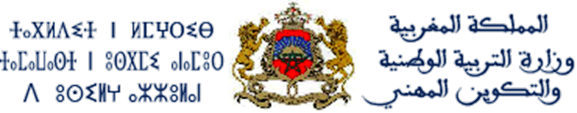 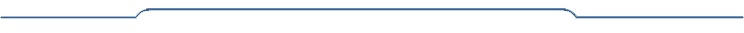 التعريفتقديم الوضعية الحالية والتجارب المهنية السابقة:إبراز مجال التخصص وأهم المجالات التي تحظى باهتمامات المترشح(ة):تقديم أهم محفزات ودوافع الترشيح لاجتياز المباراة:إنتظارات المترشح(ة) وآفاق مشروعه المهني:توقيع المترشح(ة):الاسم العائلي:الاسم الشخصي:الاسم الشخصي:رقم التأجير:رقم بطاقة التعريف الوطنية:رقم بطاقة التعريف الوطنية:الإطار: الإطار: الإطار: المهمة: المهمة: المهمة: مقر العمل: مقر العمل: مقر العمل: مقر العمل: مقر العمل: مقر العمل: رقم الهاتف: رقم الهاتف: رقم الهاتف: البريد الإلكتروني: البريد الإلكتروني: البريد الإلكتروني: 